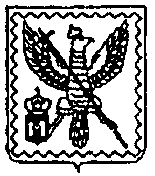 АДМИНИСТРАЦИЯ МУНИЦИПАЛЬНОГО ОБРАЗОВАНИЯ ГОРОДСКОГО ПОСЕЛЕНИЯ  ГОРОД МОСАЛЬСККАЛУЖСКОЙ ОБЛАСТИПОСТАНОВЛЕНИЕ12 марта 2024 года                                                                                   № 40Об утверждении Порядка предоставления субсидий из бюджета муниципального образования городского поселения «Город Мосальск» муниципальным бюджетным и автономным учреждениям на финансовое обеспечение выполнения ими муниципального задания В соответствии со статьей 78.1 Бюджетного кодекса Российской Федерации, Уставом муниципального образования городского поселения «Город Мосальск», администрация муниципального образования городского поселения «Город Мосальск»ПОСТАНОВЛЯЕТ:		   1. Утвердить Порядок предоставления субсидий из бюджета муниципального образования городского поселения «Город Мосальск» муниципальным бюджетным и автономным учреждениям на финансовое обеспечение выполнения ими муниципального задания согласно приложению к настоящему постановлению.2. Настоящее постановление вступает в силу со дня подписания и подлежит опубликованию на официальном сайте администрации муниципального образования городского поселения «Город Мосальск».           3. Контроль над исполнением настоящего постановления оставляю за собой.Глава администрациимуниципального образования городского поселения «Город Мосальск»                                      М.Н. Шураев               Приложение  к постановлению администрации муниципального образованиягородского поселения «Город Мосальск»от 12.03.2024 г. № 40Порядок предоставления субсидий из бюджета муниципального образования городского поселения «Город Мосальск» муниципальным бюджетным и автономным учреждениям на финансовое обеспечение  выполнения ими муниципального заданияI. Общие положения1.1. Настоящий Порядок предоставления субсидий из бюджета муниципального образования городского поселения «Город Мосальск» муниципальным бюджетным и муниципальным автономным учреждениям на финансовое обеспечение выполнения ими муниципального задания (далее соответственно - Порядок, Субсидия) устанавливает правила предоставления муниципальным бюджетным и автономным учреждениям муниципального образования городского поселения «Город Мосальск» (далее - бюджетное (автономное) учреждение) Субсидий.1.2. Субсидии предоставляются из бюджета муниципального образования городского поселения «Город Мосальск» (далее - бюджет муниципального образования) бюджетному (автономному) учреждению администрацией муниципального образования городского поселения «Город Мосальск», осуществляющей функции и полномочия учредителя в отношении подведомственных ей бюджетных (автономных) учреждений (далее - учредитель).1.3. Бюджетным (автономным) учреждениям Субсидии предоставляются, в том числе за счет межбюджетных трансфертов, предоставляемых из вышестоящих бюджетов бюджету муниципального образования.II. Порядок предоставления субсидий2.1. Субсидии бюджетным (автономным) учреждениям предоставляются на основе сводной бюджетной росписи в пределах бюджетных ассигнований, предусмотренных учредителем для подведомственного ему бюджетного (автономного) учреждения.2.2. Субсидии предоставляются в соответствии с соглашением о предоставлении субсидии из бюджета муниципального образования муниципальному бюджетному (автономному) учреждению на финансовое обеспечение выполнения муниципального задания на оказание муниципальных услуг (выполнение работ) (далее - Соглашение), которое заключается между учредителем и подведомственным ему бюджетным (автономным) учреждением на срок до одного года либо, по решению учредителя, на срок до трех лет, по форме, предусмотренной приложением №1 к настоящему Порядку.2.3. Соглашение определяет права, обязанности и ответственность сторон, размер субсидии, случаи принятия учредителем решения об изменении размера субсидии, представляемой бюджетному (автономному) учреждению, в том числе исходя из фактического выполнения муниципального задания, а также возможные отклонения от установленных показателей, в пределах которых муниципальное задание считается выполненным.2.4. Учредитель вправе уточнять и дополнять форму Соглашения с учетом отраслевых особенностей бюджетного (автономного) учреждения.2.5. Средства, предоставляемые бюджетным (автономным) учреждениям из бюджета муниципального образования в виде субсидий, расходуются в соответствии с их целевым назначением и не могут быть направлены на другие цели.2.6. Субсидии бюджетному (автономному) учреждению перечисляются на лицевой счет бюджетного (автономного) учреждения, открытый в отделе финансов администрации МР «Мосальский район» (далее – отдел финансов).2.7. Субсидия предоставляется бюджетному (автономному) учреждению ежемесячно в соответствии с графиком перечисления субсидии на финансовое обеспечение выполнения им муниципального задания из бюджета муниципального образования на соответствующий год, являющимся приложением к Соглашению, объем субсидии по месяцам определяется в Соглашении.2.8. Размер субсидии рассчитывается в соответствии с показателями муниципального задания на основании нормативных затрат на оказание муниципальных услуг, нормативных затрат на выполнение работ, определенных в соответствии с Положением о порядке формирования муниципального задания на оказание муниципальных услуг (выполнение работ) в отношении муниципальных учреждений муниципального образования городского поселения «Город Мосальск» и финансового обеспечения выполнения муниципального задания, утвержденным постановлением администрации муниципального образования городского поселения «Город Мосальск» (далее - Порядок формирования муниципального задания).2.9. Изменение размера субсидии осуществляется в соответствии с Соглашением.2.10. Не использованные в текущем финансовом году остатки субсидии, предоставленной из бюджета муниципального образования бюджетному (автономному) учреждению, используются в очередном финансовом году для достижения целей, ради которых это учреждение создано, при достижении бюджетным (автономным) учреждением показателей муниципального задания.2.11. Остаток субсидии в объеме, соответствующем не достигнутым показателям муниципального задания бюджетным (автономным) учреждением, подлежит возврату в бюджет муниципального образования в случае принятия решения представительного органа муниципального образования городского поселения «Город Мосальск».III. Осуществление контроляза соблюдением условий, целей и порядка предоставления субсидий и ответственность за их нарушение3.1. Бюджетные (автономные) учреждения отчитываются перед учредителем в соответствии с требованиями, определенными в Соглашении.3.2. В случае если до 1 февраля текущего финансового года бюджетное (автономное) учреждение, не достигшее показателей муниципального задания, не перечислило в бюджет муниципального образования средства субсидии в объеме, соответствующем показателям, характеризующим объем не оказанной муниципальной услуги (не выполненной работы), финансово-экономический отдел осуществляет взыскание остатков средств субсидии.Приложениек Порядку предоставления субсидий из бюджета муниципального образования городского поселения  «Город Мосальск» муниципальным бюджетным и автономным учреждениям  на финансовое обеспечение выполнения ими муниципального заданияСОГЛАШЕНИЕо предоставлении субсидии из бюджета муниципального образования городского поселения «Город Мосальск» муниципальному бюджетному (автономному) учреждению на финансовое обеспечение выполнения муниципального задания на оказание муниципальных услуг (выполнение работ)«___» ________ 202_г.                                                                                  № ____   Администрация (исполнительно-распорядительный орган) муниципального образования городского поселения «Город Мосальск», именуемая в дальнейшем «Учредитель», в лице ___________________________________________________________________________________,_______________________________________________________________________(наименование должности руководителя Учредителя, Ф.И.О.)действующего(ей) на основании __________________________________________,с одной стороны, и ______________________________________________________________________________________________________________________________,именуемое в дальнейшем «Учреждение», в лице ____________________________________________________________________________________________________(наименование должности руководителя Учреждения, Ф.И.О.)действующего(ей) на основании ___________________________________________,с другой стороны, далее именуемые «Стороны», в соответствии с Бюджетным кодексом Российской Федерации, Положением о порядке формирования муниципального задания на оказание муниципальных услуг (выполнение работ) в отношении муниципальных учреждений муниципального образования городского поселения «Город Мосальск» и финансового обеспечения выполнения муниципального задания, утвержденным постановлением администрации муниципального образования городского поселения «Город Мосальск» (далее – Порядок формирования муниципального задания), заключили настоящее Соглашение о нижеследующем.I. Предмет Соглашения1.1. Предметом настоящего Соглашения является предоставление Учреждению из бюджета муниципального образования в ____ году/ _____- _____ годах субсидии на финансовое обеспечение выполнения муниципального задания на оказание муниципальных услуг (выполнение работ) (далее – Субсидия, муниципальное задание).II. Порядок, условия предоставления Субсидии и финансовое обеспечение выполнения муниципального задания2.1. Субсидия предоставляется Учреждению на оказание муниципальных услуг (выполнение работ), установленных в муниципальном задании.2.2. Субсидия предоставляется в пределах лимитов бюджетных обязательств, доведенных Учредителю как получателю средств бюджета муниципального образования, в   следующем размере:в году ____________ рублей _________________________________________;                     (текущий год)                                              (сумма, 1-й год (сумма прописью, 1-й год)в году ____________ рублей _________________________________________;                       (2-й год)                                                      (сумма, 2-й год (сумма прописью, 2-й год)в году ____________ рублей _________________________________________.                       (3-й год)                                                      (сумма, 3-й год (сумма прописью, 3-й год)2.3. Размер субсидии рассчитывается в соответствии с показателями муниципального задания на основании нормативных затрат на оказание муниципальных услуг, нормативных затрат на выполнение работ, определенных в соответствии с Порядком формирования муниципального задания.III. Порядок перечисления Субсидии3.1. Перечисление Субсидии осуществляется в соответствии с бюджетным законодательством Российской Федерации на лицевой счет Учреждения, открытый в отделе финансов администрации МР «Мосальский район».IV. Взаимодействие Сторон4.1. Учредитель обязуется: 4.1.1. предоставить Субсидию в соответствии с разделом II настоящего Соглашения; 4.1.2. перечислять Субсидию на соответствующий счет, указанный в разделе VIII настоящего Соглашения, согласно графику перечисления Субсидии на соответствующий год в соответствии с приложением №1 к настоящему Соглашению, являющимся неотъемлемой частью настоящего Соглашения, в соответствии с требованиями, установленными пунктами 2.1., 2.2. раздела 2 Порядка формирования муниципального задания; 4.1.3. осуществлять контроль за выполнением Учреждением муниципального задания в порядке, предусмотренном муниципальным заданием, и соблюдением Учреждением условий, установленных Порядком формирования муниципального задания и настоящим Соглашением;4.1.4. рассматривать предложения Учреждения, связанные с исполнением настоящего Соглашения, в том числе по изменению размера Субсидии, и направлять Учреждению решения по результатам их рассмотрения не позднее _____ рабочих дней после получения предложений;4.1.5. вносить изменения в показатели, характеризующие объем муниципальных услуг (работ), установленные в муниципальном задании, на основании данных отчета об исполнении муниципального задания в текущем финансовом году, представленного Учреждением в соответствии с подпунктом 4.3.5.1 пункта 4.3 настоящего раздела, в течение ____ дней со дня его представления Учреждением в случае, если на основании данных отчета об исполнении муниципального задания необходимо уменьшить показатели, характеризующие объем муниципальных услуг, установленные в муниципальном задании;4.1.6. направлять Учреждению расчет средств Субсидии, предоставленной муниципальному бюджетному (автономному) учреждению на финансовое обеспечение выполнения ими муниципального задания, подлежащих возврату в бюджет муниципального образования на 1 января _____ года, составленный по форме согласно приложению №2 к настоящему Соглашению, которое является неотъемлемой частью настоящего Соглашения, в срок до « _» ____________ г.;4.1.7. принимать меры, обеспечивающие перечисление Учреждением в бюджет муниципального образования средств Субсидии, подлежащих возврату в бюджет муниципального образования на 1 января ______ г., в соответствии с расчетом, указанным в подпункте 4.1.6 настоящего пункта, в срок, указанный в подпункте 4.3.3 пункта 4.3 настоящего раздела;4.1.8. считать муниципальное задание выполненным в полном объеме при ______________________________________________________________________; (при необходимости указываются допустимые отклонения от показателей, установленных в муниципальном задании, в пределах которых задание считается выполненным, но не более 5%)4.1.9. выполнять иные обязательства, установленные бюджетным законодательством Российской Федерации, Порядком формирования муниципального задания и настоящим Соглашением:______________________________________________________________________________________________________________________________________________.4.2. Учредитель вправе:4.2.1. запрашивать у Учреждения информацию и документы, необходимые для осуществления контроля за выполнением Учреждением муниципального задания;4.2.2. принимать решение об изменении размера Субсидии:4.2.2.1. при соответствующем изменении показателей, характеризующих объем муниципальных услуг (работ), установленных в муниципальном задании, в случае:- при уменьшении Учредителю ранее утвержденных лимитов бюджетных обязательств, указанных в пункте 2.2 раздела II настоящего Соглашения;- при увеличении (при наличии у Учредителя лимитов бюджетных обязательств, указанных в пункте 2.2 раздела II настоящего Соглашения) или уменьшении потребности в оказании муниципальных услуг (выполнении работ);- при принятии решения по результатам рассмотрения предложений Учреждения, направленных в соответствии с подпунктом 4.4.2 пункта 4.2 настоящего раздела;4.2.2.2. без соответствующего изменения показателей, характеризующих объем  муниципальных услуг (работ), установленных в муниципальном задании, в случае внесения изменений в нормативные затраты на оказание муниципальной услуги (выполнение работы), приводящих к изменению объема финансового обеспечения выполнения муниципального задания, вследствие принятия нормативных правовых актов Российской Федерации, Калужской области, муниципальных правовых актов администрации муниципального образования городского поселения «Город Мосальск»;4.2.3. осуществлять иные права, установленные бюджетным законодательством Российской Федерации, Порядком формирования муниципального задания и настоящим Соглашением.4.3. Учреждение обязуется:4.3.1. выполнять установленные в муниципальном задании показатели, характеризующие объем и (или) качество оказываемых муниципальных услуг (выполняемых работ) с учетом допустимых (возможных) отклонений;4.3.2. предоставлять в течение ____ дней по запросу Учредителя информацию и документы, необходимые для осуществления контроля, предусмотренного подпунктом 4.1.3 пункта 4.1 настоящего раздела;4.3.3. осуществлять в срок до 1 февраля 20___ г. возврат средств Субсидии, подлежащих возврату в бюджет муниципального образования на 1 января _______ г., в размере, указанном в расчете, представленном Учредителем в соответствии с подпунктом 4.1.6 пункта 4.1 настоящего раздела;4.3.4. направлять средства Субсидии на выплаты, установленные планом финансово- хозяйственной деятельности Учреждения (далее – план финансово-хозяйственной деятельности), сформированным и утвержденным в порядке, определенном постановлением администрации муниципального образования городского поселения «Город Мосальск»;4.3.5. представлять Учредителю в соответствии с Порядком формирования муниципального задания:- отчеты о выполнении муниципального задания, составленные по форме и в сроки, установленные Порядком формирования муниципального задания;- иные дополнительные формы отчетности о выполнении муниципального задания, установленные Учредителем; 4.3.6. размещать в установленном действующим законодательством Российской Федерации порядке на официальном сайте для размещения информации о государственных и муниципальных учреждениях в информационно- телекоммуникационной сети «Интернет» (www.bus.gov.ru) муниципальное задание и отчет о выполнении муниципального задания.4.4. Учреждение вправе:4.4.1. направлять не использованный в_________ г. остаток Субсидии (текущий год) на осуществление в _______ г. расходов в соответствии с планом (2-й год) финансово-хозяйственной деятельности для достижения целей, предусмотренных уставом Учреждения, за исключением средств Субсидии, подлежащих возврату в бюджет муниципального образования в соответствии с пунктом 4.3.3 настоящего Соглашения;4.4.2. направлять Учредителю предложения по исполнению настоящего Соглашения, в том числе по изменению размера Субсидии;4.4.3. обращаться к Учредителю в целях получения разъяснений в связи сисполнением настоящего Соглашения;4.4.4. осуществлять иные права, установленные бюджетным законодательством Российской Федерации, Порядком формирования муниципального задания и настоящим Соглашением.V. Ответственность Сторон5.1. В случае неисполнения или ненадлежащего исполнения своих обязательств по настоящему Соглашению Стороны несут ответственность в соответствии с действующим законодательством Российской Федерации.5.2. Иные положения об ответственности за неисполнение или ненадлежащее исполнение Сторонами обязательств по настоящему Соглашению:_____________________________________________________________________________________________________________________________________________________________________________________________________________________VI. Иные условия6.1. Иные условия по настоящему Соглашению:6.1.1. ___________________________________________________________6.1.2. ___________________________________________________________.VII. Заключительные положения7.1. Расторжение Соглашения осуществляется по соглашению Сторон и оформляется в виде соглашения о расторжении настоящего Соглашения, за исключением расторжения в одностороннем порядке, предусмотренного пунктом 7.1.1 настоящего Соглашения.7.1.1. Расторжение настоящего Соглашения Учредителем в одностороннем порядке возможно в случаях:- прекращения деятельности Учреждения при реорганизации или ликвидации;- нарушения Учреждением условий предоставления Субсидии, предусмотренных настоящим Соглашением;- _______________________________________________________________.7.2. Споры, возникающие между Сторонами в связи с исполнением настоящего Соглашения, решаются ими, по возможности, путем проведения переговоров с оформлением соответствующих протоколов или иных документов. При недостижении согласия споры между Сторонами решаются в судебном порядке.7.3. Настоящее Соглашение вступает в силу с даты его подписания лицами, имеющими право действовать от имени каждой из Сторон, но не ранее доведения лимитов бюджетных обязательств, указанных в пункте 2.2 настоящего Соглашения, и действует до полного исполнения Сторонами своих обязательств по настоящему Соглашению.7.4. Изменение настоящего Соглашения, в том числе в соответствии с положениями подпункта 4.2.2 пункта 4.2 раздела IV настоящего Соглашения, осуществляется по соглашению Сторон и оформляется в виде дополнительного соглашения, являющегося неотъемлемой частью настоящего Соглашения.7.5. Настоящее Соглашение заключено Сторонами в двух экземплярах, имеющих равную юридическую силу, по одному экземпляру для каждой из Сторон.VIII. Платежные реквизиты СторонIX. Подписи СторонПриложение № 1к Соглашению о предоставлении субсидийиз бюджета муниципального образования городского поселения «Город Мосальск» муниципальному бюджетному  (автономному) учреждению на финансовое обеспечение выполнения муниципального задания на оказание муниципальных услуг(выполнение работ)ГРАФИКперечисления муниципальному бюджетному (автономному) учреждению субсидии на финансовое обеспечение выполнения им муниципального задания из бюджета муниципального образования городского поселения «Город Мосальск»  на_______год Приложение № 2к Соглашению о предоставлении субсидийиз бюджета муниципального образования городского поселения «Город Мосальск» муниципальному бюджетному  (автономному) учреждению на финансовое обеспечение выполнения муниципального задания на оказание муниципальных услуг(выполнение работ)РАСЧЕТсредств субсидии, предоставленной муниципальному бюджетному (автономному) учреждению на финансовое обеспечение выполнения им муниципального задания, подлежащих возврату в бюджет муниципального образования городского поселения «Город Мосальск»  на 1 января _____года_____________________________________________________________________________(наименование муниципального бюджетного (автономного) учреждения (далее - учреждение)Руководитель Учредителя  	 	УчредительУчреждениеНаименование Учредителя (полное) ОГРН УчредителяОКТМО УчредителяНаименование Учреждения (полное) ОГРН УчрежденияОКТМО УчрежденияМесто нахождения:Юридический адрес УчредителяМесто нахождения:Юридический адрес УчрежденияИНН/КПП УчредителяИНН/КПП УчрежденияСчет организации УчредителяСчет организации УчрежденияНаименование УчредителяНаименование УчрежденияНаименование должности руководителя Учредителя_________________________________________________________________/_______________ФИОНаименование должности руководителя Учреждения___________________________________________________________________/_______________ФИО№ п/пКод по бюджетной классификации Российской Федерации (по расходамбюджета муниципального образования на предоставление субсидии) (код главы/раздел, подраздел/целеваястатья/вид расходов)Код по бюджетной классификации Российской Федерации (по расходамбюджета муниципального образования на предоставление субсидии) (код главы/раздел, подраздел/целеваястатья/вид расходов)Код по бюджетной классификации Российской Федерации (по расходамбюджета муниципального образования на предоставление субсидии) (код главы/раздел, подраздел/целеваястатья/вид расходов)Код по бюджетной классификации Российской Федерации (по расходамбюджета муниципального образования на предоставление субсидии) (код главы/раздел, подраздел/целеваястатья/вид расходов)Сроки перечисления субсидииСумма, подлежащая перечислению, рублей1222234Итого по КБКXВСЕГОВСЕГОВСЕГОВСЕГОВСЕГОВСЕГО№п/пМуниципальная услуга или работаМуниципальная услуга или работаМуниципальная услуга или работаМуниципальная услуга или работаМуниципальная услуга или работаМуниципальная услуга или работаМуниципальная услуга или работаПоказатель, характеризующий объем  не оказанных муниципальных услуг и  не выполненных работПоказатель, характеризующий объем  не оказанных муниципальных услуг и  не выполненных работПоказатель, характеризующий объем  не оказанных муниципальных услуг и  не выполненных работПоказатель, характеризующий объем  не оказанных муниципальных услуг и  не выполненных работЗатраты, непосредственно связанные с оказанием муниципальной услуги(выполнением работы) (на оказание единицы  показателя, характеризующего объем муниципальной услуги илиработы), рублейОбъем остатка субсидии, подлежащий возврату вбюджет муниципально го образования, рублей№п/пНомер реестровой записиНаимен ованиеПоказатель, характеризующий содержание муниципальной услуги (работы)Показатель, характеризующий содержание муниципальной услуги (работы)Показатель, характеризующий содержание муниципальной услуги (работы)Показатель, характеризующи й условия (формы) оказания муниципальной услуги(выполнения работы)Показатель, характеризующи й условия (формы) оказания муниципальной услуги(выполнения работы)Наимен ованиеЕдиница измерения по ОКЕИЕдиница измерения по ОКЕИОтклонение, превышающе е допустимое (возможное) значениеЗатраты, непосредственно связанные с оказанием муниципальной услуги(выполнением работы) (на оказание единицы  показателя, характеризующего объем муниципальной услуги илиработы), рублейОбъем остатка субсидии, подлежащий возврату вбюджет муниципально го образования, рублей№п/пНомер реестровой записиНаимен ование(наимен ование показат еля)(наимен ование показат еля)(наимен ование показат еля)(наимен ование показат еля)(наимен ование показат еля)Наимен ованиенаимен ованиекодОтклонение, превышающе е допустимое (возможное) значениеЗатраты, непосредственно связанные с оказанием муниципальной услуги(выполнением работы) (на оказание единицы  показателя, характеризующего объем муниципальной услуги илиработы), рублейОбъем остатка субсидии, подлежащий возврату вбюджет муниципально го образования, рублей1234567891011121314Муниципальные услуги (работы)Муниципальные услуги (работы)Муниципальные услуги (работы)Муниципальные услуги (работы)Муниципальные услуги (работы)Муниципальные услуги (работы)Муниципальные услуги (работы)Муниципальные услуги (работы)Муниципальные услуги (работы)Муниципальные услуги (работы)Муниципальные услуги (работы)Муниципальные услуги (работы)Муниципальные услуги (работы)Муниципальные услуги (работы)ИТОГОИТОГОИТОГОИТОГОИТОГОИТОГОИТОГОИТОГОИТОГОИТОГОИТОГОИТОГОИТОГО